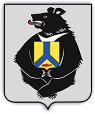 АДМИНИСТРАЦИЯСРЕДНЕУРГАЛЬСКОГО СЕЛЬКОГО ПОСЕЛЕНИЯ Верхнебуреинского муниципального районаХабаровского краяПОСТАНОВЛЕНИЕ12.12.2023  №  48С.Средний УргалОб установлении перечней причин отклонений и их кодов, критериев определения показателей, подлежащих отражению в отдельных формах годовой, квартальной бюджетной отчетности главного распорядителя бюджетных средств, главного администратора доходов, главного администратора источников финансирования дефицита бюджета Среднеургальского сельского поселения Верхнебуреинского муниципального района Хабаровского краяВ соответствии со статьей 154 Бюджетного кодекса Российской Федерации, приказом Министерства финансов Российской Федерации от 28.12.2010 года №191н «Об утверждении Инструкции о порядке составления и представления годовой, квартальной и месячной отчетности об исполнении бюджетов бюджетной системы Российской Федерации» (далее -Инструкция №191н) администрация Среднеургальского сельского поселения Верхнебуреинского муниципального района Хабаровского краяПОСТАНОВЛЯЕТ:1. Установить дополнительные критерии определения показателей, подлежащих отражению и перечень причин отклонений от планового процента исполнения и кодов для их раскрытия в Сведениях об исполнении бюджета (код формы по ОКУД 0503164) согласно Приложению 1 к настоящему постановлению.2. Установить критерии определения показателей просроченной дебиторской, кредиторской задолженности, подлежащих отражению и перечень кодов причин образования просроченной дебиторской и кредиторской задолженности в разделе 2 Сведений по дебиторской и кредиторской задолженности (код формы по ОКУД 0503169) согласно Приложению 2 к настоящему постановлению.3. Установить критерии определения показателей, подлежащих отражению в разделах 1,2,3 Сведений о принятых и неисполненных обязательствах получателя бюджетных средств (код формы по ОКУД 0503175) согласно Приложению 3 к настоящему постановлению.5. Контроль исполнения настоящего постановления оставляю за собой.6. Настоящее постановление вступает в силу после его официального опубликования и применяется к правоотношениям по составлению бюджетной и бухгалтерской отчетности, начиная с годовой бюджетной и бухгалтерской отчетности за 2023 год.Глава сельского поселения				Н.С.ЛевинаКритерии определения показателей, подлежащих отражению и перечень причин отклонений от планового процента исполнения и кодов для их раскрытия в Сведениях об исполнении бюджета (код формы по ОКУД 0503164)	В разделе 1 «Доходы бюджета» отражаются показатели, по которым исполнение по состоянию на 1 апреля, 1 июля, 1 октября составило соответственно более или менее 25%, 50%, 75% от утвержденных годовых назначений с учетом изменений на отчетную дату. По состоянию на 1 января отражаются показатели, по которым имеются любые отклонения от утвержденных годовых назначений с учетом изменений на отчетную дату;	в разделе «Источники финансирования дефицита бюджета» отражаются показатели, по которым имеются любые отклонения от утвержденных годовых назначений с учетом изменений на отчетную дату.ПЕРЕЧЕНЬ ДОПОЛНИТЕЛЬНЫХ ПРИЧИН ОТКЛОНЕНИЙ ОТ ПЛАНОВОГО ПРОЦЕНТА ИСПОЛНЕНИЯ И ИХ КОДОВ ДЛЯ РАСКРЫТИЯ ИНФОРМАЦИИ В СВЕДЕНИЯХ Ф. 0503164	*Код 99 «Иные причины» применяется в случае, если:1) имеются причины отклонений от планового процента исполнения бюджета, которым не присвоены коды настоящим Приложением к Постановлению;2) имеется несколько причин отклонений от планового процента исполнения бюджета по одному коду бюджетной классификации (в том числе причины отклонений, закодированные настоящим Приложением к Постановлению).Критерии определения показателей просроченной дебиторской, кредиторской задолженности, подлежащих отражению и перечень кодов причин образования просроченной дебиторской и кредиторской задолженности в разделе 2 Сведений по дебиторской и кредиторской задолженности (код формы по ОКУД 0503169)В разделе 2 Сведений по дебиторской и кредиторской задолженности (код формы по ОКУД 0503169) отражению подлежит просроченная дебиторская (кредиторская) задолженность, сформированная на отчетную дату в размере 1 млн. рублей и более в разрезе даты возникновения просроченной кредиторской (дебиторской), даты исполнения по правовому основанию (договору, счету, правовому акту, исполнительному документу и т.д.), наименования и ИНН дебитора (кредитора), номера (кода) счета бюджетного учета, причин образования задолженности. Дополнительно, в целях раскрытия информации к Сведениям по дебиторской и кредиторской задолженности в текстовой части раздела 4 «Анализ показателей бухгалтерской отчетности субъекта бюджетной отчетности» Пояснительной записки указываются:причины увеличения доли просроченной дебиторской (кредиторской) задолженности;принимаемые меры по сокращению дебиторской (кредиторской) задолженности.Информация по остаткам дебиторской и кредиторской задолженности представляется в таблице:Информация о дебиторской задолженности в разрезе контрагентов в сумме более 1 млн. рублейИнформация о кредиторской задолженности в разрезе контрагентов в сумме более 1 млн. рублейКритерии определения показателей, подлежащих отражению в разделах 1,2,3 Сведений о принятых и неисполненных обязательствах получателя бюджетных средств (код формы по ОКУД 0503175)В разделах 1,2 Сведений о принятых и неисполненных обязательствах получателя бюджетных средств (код формы по ОКУД 0503175) показатели, сформированные на отчетную дату, подлежат отражению в разрезе каждого неисполненного обязательства, номера (кода) счета бюджетного учета, даты возникновения неисполненного обязательства, даты исполнения обязательства по правовому основанию (договору, счету, исполнительному документу и т.д.), наименования и ИНН контрагента, кода и наименования причины неисполнения.Формирование показателей осуществляется:1) в части принятых и неисполненных бюджетных обязательств (денежных обязательств), отраженных по соответствующим строкам в графах 11,12 раздела 1 «Бюджетные обязательства текущего (отчетного) финансового года по расходам» Отчета (код формы по ОКУД 0503128), размер которых составляет 1 млн. рублей и более,  с формированием показателей в графах 1-8 по соответствующим строкам по номерам счетов аналитического учета счетов 1 502 11 000 «Принятые обязательства на текущий финансовый год» (раздел 1), 1 502 12 000 «Принятые денежные обязательства на текущий финансовый год» (раздел 2) Сведений о принятых и неисполненных обязательствах получателя бюджетных средств.2) в части принятых и неисполненных бюджетных обязательств (денежных обязательств), отраженных по соответствующим строкам в графах 11,12 раздела 1 «Бюджетные обязательства текущего (отчетного) финансового года по расходам» Отчета (код формы по ОКУД 0503128), размер которых составляет менее 1 млн. рублей, показатели в разделах 1 и 2 Сведений о принятых и неисполненных обязательствах получателя бюджетных средств не отражаются.Формирование показателей раздела 3 Сведений (код формы по ОКУД 0503175) осуществляется по всем фактам превышения принятых обязательств над суммой утвержденных бюджетных назначений.ДОПОЛНИТЕЛЬНЫЕ КОДЫ И НАИМЕНОВАНИЯ ПРИЧИН НЕИСПОЛНЕНИЯ БЮДЖЕТНЫХ(ДЕНЕЖНЫХ) ОБЯЗАТЕЛЬСТВ В РАЗДЕЛАХ 1 и 2 СВЕДЕНИЙ Ф.0503175ПЕРЕЧЕНЬ КОДОВ И НАИМЕНОВАНИЙ ПРИЧИН ПРИНЯТИЯ БЮДЖЕТНЫХ ОБЯЗАТЕЛЬСТВ СВЕРХ УТВЕРЖДЕННЫХ БЮДЖЕТНЫХ НАЗНАЧЕНИЙ В РАЗДЕЛЕ 3 СВЕДЕНИЙ Ф.0503175Приложение № 1к постановлению администрации  Среднеургальского сельского поселения от 12.12.2023 № 48Код причиныПричины отклонений от планового процента исполнения бюджетаРаздел 1 «Доходы бюджета»Раздел 1 «Доходы бюджета»03Осуществление взноса в соответствии с произведенной эмиссией акций1неуплата организациями налога в сроки, установленные налоговым законодательством44Снижение платежей из-за пересмотра кадастровой стоимости земельных участков45оплата задолженности арендаторами имущества2неуплата физическими лицами налога в срок установленный налоговым законодательством4неуплата организацией налога за 2017 год47за счет увеличения поступлений арендной платы55снижение поступлений по налогу57рост ФОТ бюджетных организаций65Погашение задолженности прошлых лет114отсутствие обращений99*Иные причиныРаздел 2 «Расходы бюджета»Раздел 2 «Расходы бюджета»10Оплата работ «по факту» на основании актов выполненных работ100Финансирование осуществляется в рамках заключенных договоров и под фактическую потребность101Финансирование осуществляется под фактическую потребностьПриложение № 2к постановлению администрации  Среднеургальского сельского поселения от 12.12.2023 № 48Номер счета бюджетного учетаСумма Сумма Наименование контрагентаГод образования и причины образования задолженностиМеры, принимаемые (принятые) для ее урегулированияНомер счета бюджетного учетаВсегоВ том числе просроченнаяНаименование контрагентаГод образования и причины образования задолженностиМеры, принимаемые (принятые) для ее урегулированияНомер счета бюджетного учетаСумма Сумма Наименование контрагентаГод образования и причины образования задолженностиМеры, принимаемые (принятые) для ее урегулированияНомер счета бюджетного учетаВсегоВ том числе просроченнаяНаименование контрагентаГод образования и причины образования задолженностиМеры, принимаемые (принятые) для ее урегулированияПриложение № 3к постановлению администрации Среднеургальского  сельского поселения от 12.12.2023 № 48Код причиныПричины неисполнения бюджетных (денежных) обязательствРаздел 1 «Сведения о неисполненных бюджетных обязательствах»Раздел 1 «Сведения о неисполненных бюджетных обязательствах»100Финансирование осуществляется под фактическую потребность101Финансирование осуществляется под фактическую потребность10Оплата по «факту» на основании актов выполненных работРаздел 2 «Сведения о неисполненных денежных обязательствахРаздел 2 «Сведения о неисполненных денежных обязательствах04Неисполнение контрагентами (поставщиком, подрядчиком, исполнителем обязательств по муниципальному контракту (договору) о поставке товаров, выполнении работ, оказании услуг03отсутствие лимитов бюджетных обязательствКод причиныПричины принятия бюджетных обязательств сверх утвержденных бюджетных назначений01Исполнительные документы99Иные причины (подробно раскрываются в текстовой части Пояснительной записки ф. 0503160)